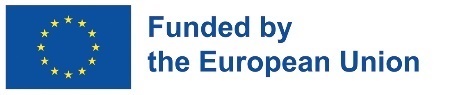 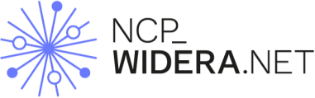 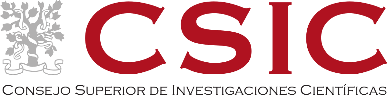 NCP_WIDERA.NET - Informe sobre asistencia al Brokerage Event 1. Participante 2. Información sobre el evento 3. Breve descripción de su participación en el evento (máximo 2000 caracteres)4. Potencial para la cooperación (indique los socios potenciales) y agenda de reuniones bilaterales (en el caso de que hayan existido) 5. ¿Nos autoriza a contactarlo para realizar un seguimiento una vez hayan transcurrido 12 meses? SI /  NONombre:Apellidos:Organización:Posición:Dirección de la organización:E-mail:Nombre del evento:
Area temática de Horizonte Europa 
(cluster):ID de la convocatoria donde se pretende participar / Fecha límite de presentación de solicitudes:Organizador: 
Dirección (país, ciudad):
Fecha:
Página web: